Federazione Italiana Giuoco Calcio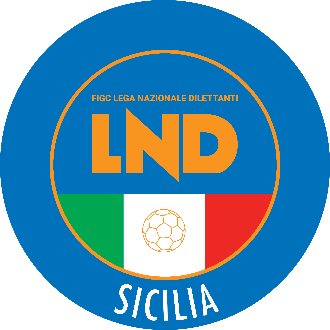 Lega Nazionale DilettantiCOMITATO REGIONALE SICILIAVia Orazio Siino s.n.c., 90010 FICARAZZI - PACENTRALINO: 091.680.84.02Indirizzo Internet: sicilia.lnd.ite-mail:crlnd.sicilia01@figc.itStagione Sportiva 2022/2023Comunicato Ufficiale n°308 del 17 febbraio 2023ASSEMBLEA ORDINARIA BIENNALEL’Assemblea del Comitato Regionale Sicilia F.I.G.C. – L.N.D.  è convocata perVenerdì 10 marzo 2023presso  del Comitato – Via Orazio Siino s.n.c. – 90010 FICARAZZI/PALERMO - alle ore 10.00 in prima convocazione ed alle ore 11.00 in seconda convocazione per l’esame, la discussione e le decisioni in merito agli argomenti contenuti nel seguenteORDINE DEL GIORNOVerifica poteri;Costituzione dell’Ufficio di Presidenza dell’Assemblea;Comunicazioni del Presidente del Comitato Regionale Sicilia;Esame e discussione della relazione del Consiglio Direttivo e della gestione contabile del Comitato Regionale Sicilia relative al periodo 2020/2021 e 2021/2022;   Varie ed eventuali.L’Assemblea sarà disciplinata dalle norme regolamentari vigenti alla data di svolgimento della stessa.Le operazioni di verifica dei poteri e di scrutinio saranno svolte dal Tribunale Federale Territoriale presso il Comitato Regionale Sicilia.La verifica dei poteri sarà effettuata presso la sede dell’Assemblea dalle ore 9.00 del giorno 10 marzo 2023.Il presente Comunicato Ufficiale costituisce formale convocazione per le Società aventi diritto, ai sensi delle vigenti norme regolamentari.PUBBLICATO ED AFFISSO ALL’ALBO DEL COMITATO REGIONALE SICILIA IL 17 FEBBRAIO 2023            IL SEGRETARIO						             IL PRESIDENTE       Wanda COSTANTINO							Sandro MORGANA